Business Management, 13e	Chapter 4Reading an Organization Chart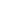 Use the information below to fill in the names on the organization chart above. Double click on the chart about and then type in the name.Roberta Smith is the owner of the business.Ching Pang Tam, David Lopez, and Joyce Hollister report directly to Roberta Smith.Antonio Romer and Victoria Becker report to Ching Pang Tam.Laverne Sing, Rita McCoy, and Carson Blaney report to Joyce Hollister.Use the completed organization chart to complete the following sentences.1.	Ching Pang Tam receives orders from ____________________.2.	Victoria Becker is directly accountable to ____________________.3.	Laverne Sing reports to ____________________.4.	Joyce Hollister reports to ____________________.5.	David Lopez receives orders from ____________________.Use the organization chart above to answer the following questions.6.	Who reports to David Lopez?	7.	How many people does Roberta Smith supervise directly?	8.	Who is Rita McCoy’s immediate supervisor?	9.	Who is responsible for telling Antonio that his work is not acceptable?	